Ovoce (velký, malý, předložky)Cíl: Slovní zásoba ovoce, předložky, přídavné jméno velký, malý. S pokročilými dětmi se lze soustředit i na koncovky přídavných jmen podle rodů (ta velká hruška, ten velký meloun). Málo pokročilé děti mohou jen procvičovat názvy ovoce a přídavná jména velký/malý. Ovoce ve 4. pádě.1. Povídání nad pracovním listem Podívejte, děti, to je ale popletený obrázek!! Tady je dům, plot, strom a cesta. Co dalšího tu je? (děti řeknou pár názvů ovoce.) Ptáme se cíleně: Co je v okně? Je ten ananas velký nebo malý?  Co je na cestě? Je ten banán velký nebo malý? Co je mezi stromem a domem? Co je pod stromem? Co je vedle plotu?… Děti procvičují názvy ovoce a přídavné jméno velký/malý. Zjišťujeme také, jestli rozumí předložkám. 2. VybarvováníMéně pokročilým dětem dáváme instrukci: "Vybarvi ovoce na střeše" Když mají děti vybarveno, ptáme se: "Co to je?" Děti odpovídají "velký banán."Pokročilým dětem dáváme instrukci: "Vybarvi velké jablko" Když děti mají vybarveno, ptáme se: "Kde je velké jablko?" Děti odpovídají s použitím předložky "na střeše". Postupně takto necháme děti vybarvit několik kusů ovoce. Následně se ptáme, jaké ovoce ještě není vybarvené, a řekneme dětem, že je mohou vybarvit doma. 3. Lepení čtyř malých obrázků podle instrukcíUkážeme dětem čtyři malé obrázky, doprostřed stolu dáme všechny rozstříhané obrázky (pro každé dítě 4). Děti budou postupně dostávat a nalepovat obrázky, ptáme se každého dítěte: Které ovoce chceš? Dítě řekne např. malý ananas, dítě ho dostane a nalepí. Takto postupně oslovujeme všechny děti čtyřikrát, každé nalepí čtyři obrázky na libovolné místo. Po nalepení se ptáme dětí, kam své obrázky nalepily: "Kam jste nalepily malý ananas?" Každé dítě popíše polohu pomocí předložky.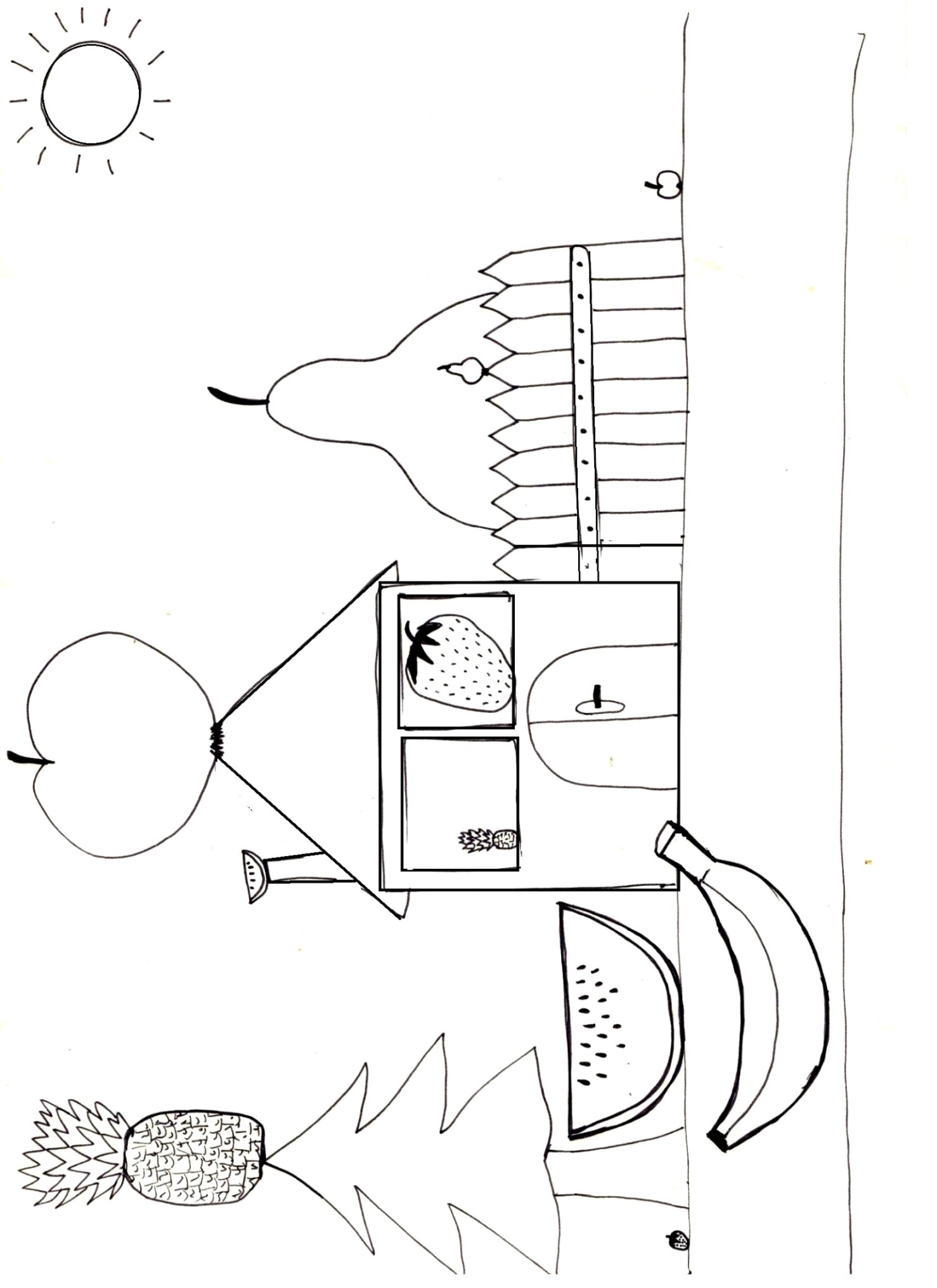 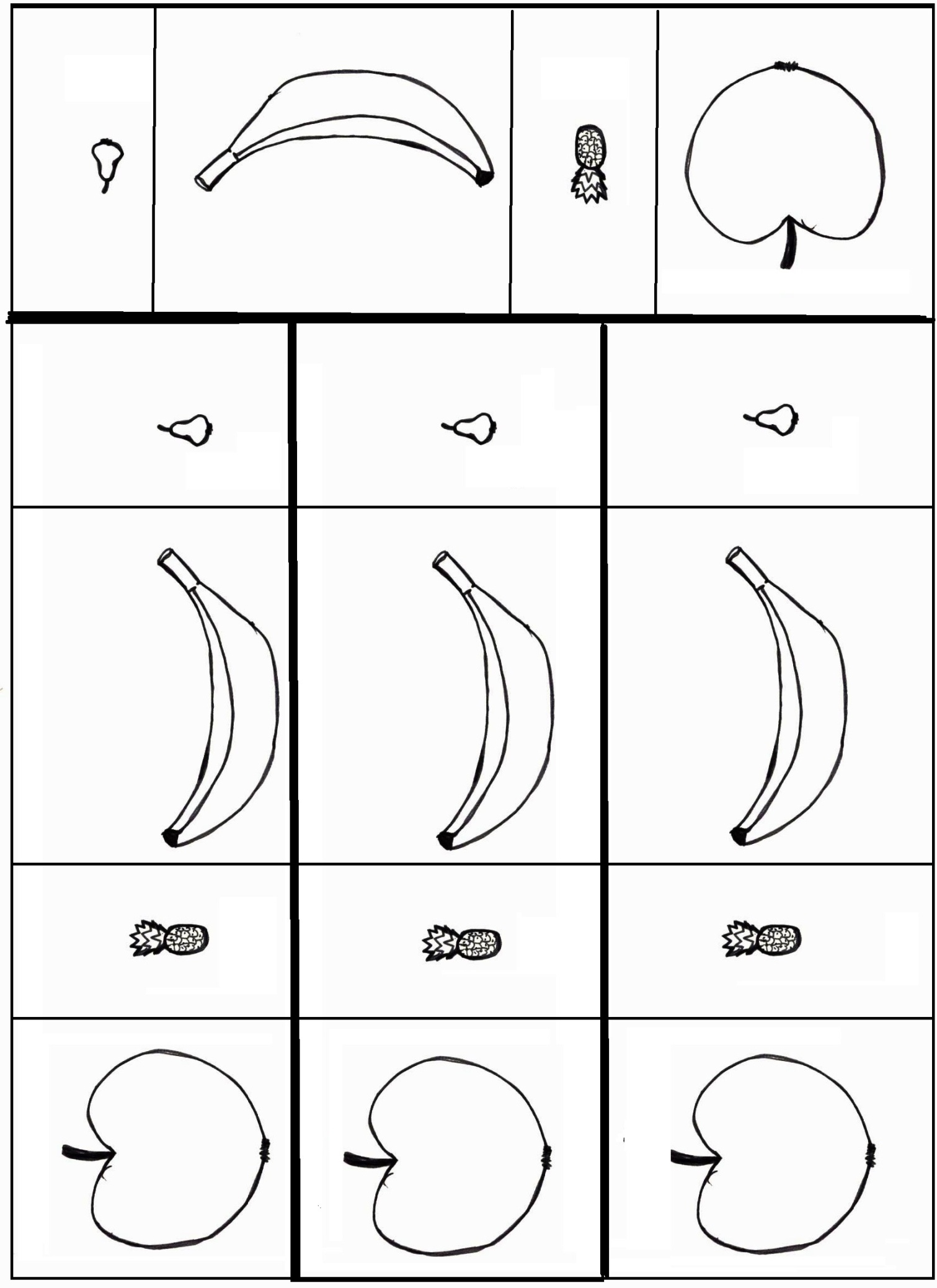 